Uitvoeringsverzoek tot voorbehouden handelingen van individuele voorschrijvend behandelaar aan de verpleegkundige verzorgende omtrent bepaalde cliënt.          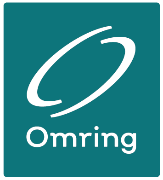 Gegevens Team technisch handelen WestfrieslandEmail		: tzttechnischhandelen.wf@omring.nlFax:                  :  0229-291837Telefoon	:  0229-709013Naam voorschrijverPraktijkadresPostcode en plaatsTelefoonnummerFaxnummerE-mailBuiten kantoorurenVerzoekt de zorginstelling:Verzoekt de zorginstelling:Verzoekt de zorginstelling:Verzoekt de zorginstelling:Verzoekt de zorginstelling:Naam organisatieOmring Thuiszorg Omring Thuiszorg Omring Thuiszorg Omring Thuiszorg Vertegenwoordigd doorGespecialiseerd verpleegkundige TTH OmringGespecialiseerd verpleegkundige TTH OmringGespecialiseerd verpleegkundige TTH OmringGespecialiseerd verpleegkundige TTH OmringNaamMTH teamAdres en telefoonnummerAdres en telefoonnummerNieuwe Steen 361625 HV HoornTen behoeve van cliënt:Ten behoeve van cliënt:Ten behoeve van cliënt:Ten behoeve van cliënt:Ten behoeve van cliënt:NaamAdresGeboortedatumGeboortedatumPostcode en plaatsTelefoonnummerTelefoonnummerOnderstaande handeling uit te voeren in het kader van de daartoe afgesloten ‘raamovereenkomst voorbehouden en risicovolle handelingen’ dan wel conform het daartoe opgestelde protocolNadere gegeven (door de opdrachtgever in te vullen):Nadere gegeven (door de opdrachtgever in te vullen):Nadere gegeven (door de opdrachtgever in te vullen):1Diagnose/ indicatie/aanleiding       : Diagnose/ indicatie/aanleiding       : 2Uit te voeren handeling3Nadere specificatie van de behandeling4Medicatie – naam geneesmiddel:(Conform Toedienlijst, aangeleverd door apotheker, voor meest actuele medicatie-informatie)5Dosering + Sterkte + wijze van toedienen6Tijdstip(pen) waarop de behandeling uitgevoerd dient te worden7Startdatum en eventuele stopdatumStartdatum: Einddatum: 8Aanvullende cliëntgebonden informatieAfspraken/Complicaties/Bijwerkingen/Bijzonderheden-Handtekening opdrachtgever (voorschrijver)Handtekening opdrachtgever (voorschrijver)Handtekening opdrachtgever (voorschrijver)Plaats: Handtekening: Plaats: Handtekening: Handtekening namens de zorginstellingHandtekening namens de zorginstellingPlaats:Datum: Indien het uitvoeringsverzoek niet kan worden geaccepteerd, hieronder de redenen vermelden en onmiddellijk contact opnemen met de opdrachtgever (voorschrijver)Indien het uitvoeringsverzoek niet kan worden geaccepteerd, hieronder de redenen vermelden en onmiddellijk contact opnemen met de opdrachtgever (voorschrijver)